.Count In: 32 counts from when the start of the track. Dance begins on vocals.Notes: Restart after 48 counts on the 3rd wall. You are facing 6.00 to restart.[1 – 8] R kick, R back-L back, R back rock, turning hip bumps.styling option: body roll back on counts 3-4 during chorus 12.00[9 – 16] R samba, L samba, R cross, ¼ R stepping back L, ½ turn R shuffle[17 – 24] L fwd rock, out-out (L-R), L knee in, L knee press out, L kick ball cross, point L[25 – 32] L sailor, R sailor, L touch behind R, unwind ¾ turn L, R side rock, R cross[33 – 40] L side, R behind, L ball, R cross, L side, R heel, R ball, L cross, hold, R side, L heel, hold[41 – 48] “and Touch (R), and, Heel (L), and, Cross (R), and, ¼ Heel (R), and, Touch (L), and, Heel(R), and, L shuffle”Restart During the 3rd wall Restart the dance here. 3rd wall begins facing 12.00 you will restart facing 6.00[49 – 56] R point, ½ turn R, L point, L ¼ turn L, R point, R rolling vine.[57 – 64] L cross, ¼ L back R, L back rock, ½ turn R stepping back L, ½ turn R stepping fwd R, L shuffle(8) Easy Option: Step forward L (5), step forward R (6), L shuffle ((same) 7&8) 6.00Rachael : www.dancewithrachael.com - dancewithrachael@gmail.comLaura: lauralopezv10@gmail.comLast Update - 17th Sept 2017Think I'm Sexy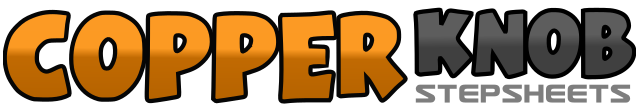 .......Count:64Wall:2Level:Intermediate.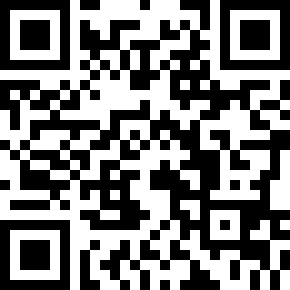 Choreographer:Rachael McEnaney (USA) & Laura Gordon (USA) - August 2017Rachael McEnaney (USA) & Laura Gordon (USA) - August 2017Rachael McEnaney (USA) & Laura Gordon (USA) - August 2017Rachael McEnaney (USA) & Laura Gordon (USA) - August 2017Rachael McEnaney (USA) & Laura Gordon (USA) - August 2017.Music:Da Ya Think I'm Sexy? (feat. DNCE) - Rod Stewart : (iTunes)Da Ya Think I'm Sexy? (feat. DNCE) - Rod Stewart : (iTunes)Da Ya Think I'm Sexy? (feat. DNCE) - Rod Stewart : (iTunes)Da Ya Think I'm Sexy? (feat. DNCE) - Rod Stewart : (iTunes)Da Ya Think I'm Sexy? (feat. DNCE) - Rod Stewart : (iTunes)........1 & 2 3 4Kick R forward (1), step back R (&), step back L (2), rock back R (3), recover weight L (4)5 & 6Make ¼ turn left touching R to right side as you bump hips right (5), bump hips left (&), bump hips right as you transfer weight R (6) 9.007 & 8Make ½ turn left touch L to left side as you bump hips left (7), bump hips right (&), bump hips left as you transfer weight L (8) 3.001 & 2Cross R over L (1), rock ball of L to left side (&), recover weight R (2), 3.003 & 4Cross L over R (3), rock ball of R to right side (&), recover weight L (4) 3.005 6Cross R over L (5), make ¼ turn right stepping back L (6) 6.007 & 8Make ½ turn right stepping forward R (7), step L next to R (&), step forward R (8) 12.001 2 & 3Rock forward L (1), recover weight R (2), step L back & slightly left (&), step R shoulder width apart from L (3) 12.004 5Pop L knee in towards R (4) pop L knee to left as you push into ball of L (press) (5) 12.006 & 7 8Kick L forward (push off L foot) (6), step ball of L to left side (&), cross R over L (7), point L to left side (8) 12.001&2 3&4Cross L behind R (1), step R next to L (&), step L to left side (2), cross R behind L (3), step L next to R (&), step R to right side (4) 12.005 6 7&8Touch L behind R (5), unwind ¾ turn left transferring weight L (6), rock R to right side (7), recover weight L (&), cross R over L (8) 3.001 2Step L to left side (1), cross R behind L (2), 3.00& 3 & 4Step ball of L to left side (&), cross R over L (3), step L to left side (&), touch R heel to right diagonal (4) 3.00&56&78Step ball of R to right side (&), cross L over R (5), hold (6), step R to right side (&), touch L heel to left diagonal (7), hold (8) 3.00& 1 & 2Step in place L (&), touch R next to L (1), step R to right side (&), touch L heel to left diagonal (2) 3.00& 3 & 4Step in place on ball of L (&), cross R over L (3), make ¼ turn right stepping back L (&), touch R heel to right diagonal (4) 6.00& 5 & 6Step in place R (&), touch L next to R (5), step back L (&), touch R heel forward (6) 6.00& 7 & 8Step in place R (&), step forward L (7), step R next to L (&), step forward L (8) 6.001 2 3 4Point R to right side (1), make ½ turn right stepping R next to L (2), point L to left side (3), make ¼ turn left stepping L next to R (4) 9.005 6 7 8Point R to right side (5), make ¼ turn right stepping forward R (6), make ½ turn right stepping back L (7), make ¼ turn right stepping R to right side (8) 9.001 2 3 4 5Cross L over R (1), make ¼ turn left stepping back R (2), rock back L (3), recover weight R (4), 6.006 7 & 8Make ½ turn right stepping back L (5) make ½ turn right stepping forward R (6), step forward L (7), step R next to L (&), step forward L